.Contact the choreographer for info on buying the CDFORWARD (2 RIGHT HEEL TAPS), FORWARD (2 LEFT HEEL TAPS), FORWARD, LIFT KNEE, STEP DOWN BOW, EXTEND RIGHT TOUCH BACKFORWARD RIGHT, ½ PIVOT LEFT, RIGHT KICK BALL CHANGE, STEP SIDE RIGHT WITH LEFT HAMSTRING CURL, STEP SIDE LEFT WITH RIGHT HAMSTRING CURLSTEP SIDE RIGHT, LEFT TOUCH, STEP SIDE LEFT, RIGHT TOUCH, RIGHT KNEE LIFT, STEP DOWN RIGHT, LEFT KNEE LIFT, STEP DOWN LEFTRIGHT KICK FORWARD, STEP DOWN RIGHT, LEFT KICK FORWARD, STEP DOWN LEFT, CROSS RIGHT IN FRONT OF LEFT, UNWIND ½ LEFT TURN WITH HEEL BOUNCECounts 6-8 bounce heels and turn, weight on balls of feet, bounce heels off floor 3 times gradually unwinding (turning ½ left) finish with weight on left footREPEATChina Groove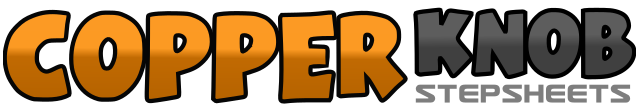 .......Count:32Wall:1Level:Intermediate.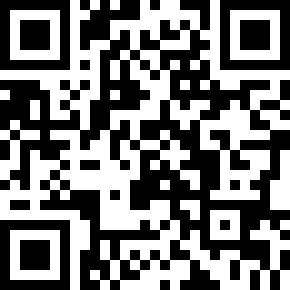 Choreographer:Henry Costa (USA)Henry Costa (USA)Henry Costa (USA)Henry Costa (USA)Henry Costa (USA).Music:You Are Mine - Leon LaiYou Are Mine - Leon LaiYou Are Mine - Leon LaiYou Are Mine - Leon LaiYou Are Mine - Leon Lai........1-2Step slightly forward right - right heel tap, right heel tap (2 heel taps in place) (weights ends on right)3-4Step slightly forward left - left heel tap, left heel tap (2 heel taps in place) (weight ends on left)5-6Forward right, knee left up (hitch) - hands together in pray position7-8Step down left with bow - hands still together, extend right toe touch back (back in straight position)1-2Forward right, ½ pivot left (transfers weight to left)3&4Right kick forward, step down on ball of right, weight change to left (right kick ball change)5-6Step side right, lift lower half of left leg below knee towards glute (hamstring curl) - (lift the heel behind you towards your glute. Don't let the knee come forward as you do this.)7-8Step side left, lift lower half of right leg below the knee towards glute (hamstring curl) - (lift the heel behind you towards your glute. Don't let the knee come forward as you do this.)1-2Step side right, toe touch left next to right3-4Step side left, toe touch right next to left5-6Right knee lift up (hitched), step right down (weight on right)7-8Left knee lift up (hitched), step left down (weight on left)1-2Kick right out forward, step down right (weight on right)3-4Kick left out forward, step down left (weight on left)5-6Cross right in front of left, start to unwind to left for ½ turn (bounce and turn with weight on balls of feet, bounce heels off floor 1 time)7-8Continue to unwind to left for ½ turn, finish unwind now facing wall that you started the dance (heel down - weight on left, right touch next to left - heel up)